ガイドと歩こう「日本遺産 大山詣り」の道⑧三ノ宮とその近辺の文化財を訪ねる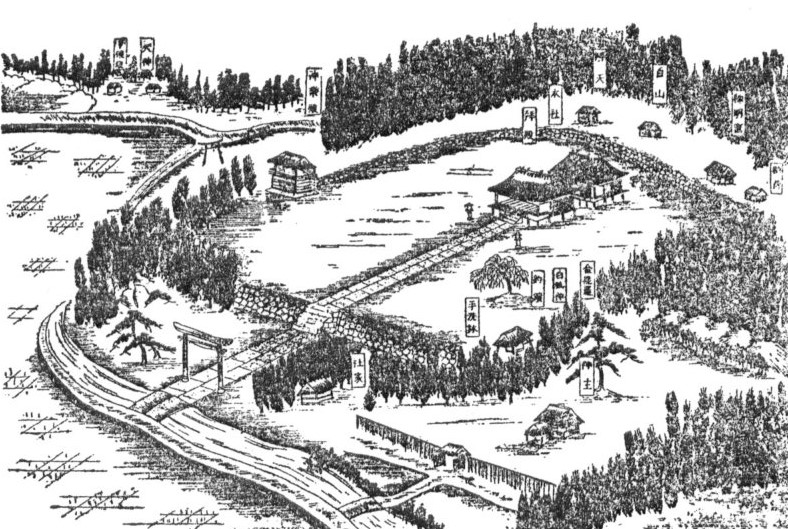 日　　時　 2022年10月15日（土）午前9時～午後0時30分　　2.5㎞集　　合　伊勢原駅北口　午前9時コ ー ス　保国寺地蔵堂～三ノ宮・下尾崎遺跡～らちめん古墳～三之宮比々多神社　～三之宮郷土博物館～下谷戸縄文遺跡～矢倉沢往還と参道の石碑コースは都合により一部変更する場合があります。解　　散　神戸バス停募集人員　40人（先着順）持 ち 物　飲み物、雨具、タオル、帽子、健康保険証　筆記用具など。参 加 費（資料代・保険料）500円。なお、交通費・拝観料などは参加者負担。　服　　装　歩きやすい靴、温度調節ができる服新型コロナウィルス対策　事前に各自検温、マスク着用、消毒　　　　　　　　　　　　発熱・風邪の方は参加をご遠慮下さい。申 込 み　電話　　原　090-2904-8069（午後5時～7時）　　　 山本　080-1228-8344（午後5時～7時）　●　メール　庄司　　syouji.takashi@rose.plala.or.jp　●　ウォーク時、次回「申込み」を歓迎します。雨天決行。ただし荒天（暴風雨警報など）の場合は中止。また、県下に緊急事態宣言が発令されている場合は中止。入会のご案内　私たちと、「日本遺産大山詣りの道　18コース」のガイドをしませんか！主　　催　　公益財団法人雨岳文庫　雨岳ガイドの会後　　援　　伊勢原市教育委員会今後のガイド日程9.日向薬師とその周辺～日向薬師宝城坊は、かつての日向山霊山寺の一坊で、霊亀２年（716）2月、僧行基の開創と伝えられる古刹です。この地は阿夫利山の東側山麓にあって日光を遮るものがないので、「日向」と呼び、神仙の幽窟、異人の幽棲、衆霊の棲息する所であることから「霊山」と名付けられたといいます。伊勢原市内髄一の文化財の宝庫です。国重文10件（本堂、厨子、仏像6、銅鐘、獅子頭）、県重文4件（錦幡・唐櫃、大太鼓、二本杉、寺林）、市指定５件（鐘堂、版木、仏像2，境内）と多数の文化財があります。日　時：2022年12月17日（土）午前9時～午後0時30分　　　　　　　　　　4.0㎞集　合：伊勢原駅北口　午前9時コース：日向神社～衣装場（いしば）～日向薬師の寺林～仁王門・金剛力士像～甲石～玉ねぎ石～　宝城坊境内～宝城坊本堂～宝殿解　散：日向薬師境内国登録有形文化財「山口家住宅」ガイド見学料300円　　原則、日曜日案内人在席　10:00～12:00、13:00～15:00神奈川新聞連載信仰と行楽の旅「大山」（全19回）　　　　　　　　　　　　　　　2019.3.15～信仰と行楽の旅「田村通大山道」（全23回）　　　　　　　　　　　2019.9.17～信仰と行楽の旅「柏尾通大山道」（全22回）　　　　　　　　　　　2020.9.24～信仰と行楽の旅「青山通大山道」（全21回）　　　　　　　　　　　掲載予定出　版　物（頒布価格　各500円）ガイドシリーズ①②③⑤⑨は、駅ナカクルリンハウス（伊勢原駅観光案内所）で頒布他は蛭田(090-8056-4356）　・ 原(090-2904-8069）　・ 蔦本(090-2259-3714）に問合せガイドシリーズ①　大山寺と阿夫利神社　　　　　　　　　　　　　　2017.12.15ガイドシリーズ②　大山道合流、道灌ゆかりの地　下糟屋・上粕屋　　2018.12.10ガイドシリーズ③　大山の門前町　　　　　　　　　　　　　　　　　2019.8.21ガイドシリーズ④　水陸交通の要所・厚木と渡辺崋山　　　　　　　　2019.1.10ガイドシリーズ⑤　開村400年の伊勢原　　　　　　　　　　　　　　2021.2.6ガイドシリーズ⑥　海からの大山道・須賀と平塚宿　　　　　　　　　2019.10.19ガイドシリーズ⑦　中原御殿と平塚からの大山道　　　　　　　　　　2020.3.21ガイドシリーズ⑧　三ノ宮とその近辺の文化財を訪ねる　　　　　　　2022.2.5ガイドシリーズ⑨　日向薬師とその周辺　　　　　　　　　　　　　　2020.2.15ガイドシリーズ⑫　池端から下糟屋　文化財の道を歩く　　　　　　　2020.5.16ガイドシリーズ⑬　金目観音とその周辺　　　　　　　　　　　　　　2020.12.19ガイドシリーズ⑮　愛甲石田から下糟屋　文化財の道を歩く　　　　　2021.3.6　　　ガイドシリーズ⑯　子易～大山駅　大山詣り　いよいよ大山　　　　　2021.6.19ガイドシリーズ⑰　善波太郎を訪ねて里山を歩く　　　　　　　　　　2021.11.20